№ 227/01-17 від 19.08.2015			На №_______________________Керівникам органів управління освітою, завідуючим районними, міськими методичними кабінетамиПовідомляємо, що відповідно до листа МОН України за № 1/9-364 від 31.07.2015, у жовтні-грудні 2015 року Міністерством освіти і науки України та телеканалом ПЛЮСПЛЮС реалізовуватиметься Всеукраїнський проект «Це – наше і це –твоє!»Мета акції: ознайомлення учнів 2-х-4-х класів загальноосвітніх навчальних закладів з історією рідного краю та усвідомлення її як невід’ємної частини загальної історії України, формування патріотизму та почуття гордості за свою країну.До участі в акції запрошуються учнівські колективи 2-4 класів загальноосвітніх навчальних закладів.Умови акції додаються.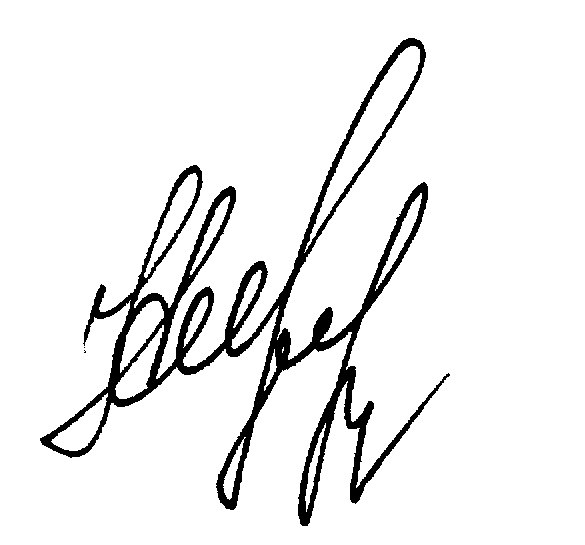 Ректор	                Н.М. ЧепурнаДобровольська 64-76-22ДодатокОпис проекту «Це – наше і це – твоє!»Всеукраїнський проект «Це – наше і це – твоє!» (далі – Проект) проводиться Міністерством освіти і науки України спільно з телеканалом ПЛЮСПЛЮС за підтримки першої леді країни Марини Порошенко.Метою проекту є сприяння ознайомленню учнів 2-4 класів загальноосвітніх навчальних закладів з історією рідного краю та усвідомлення її як невід’ємної частини загальної історії України, формування патріотизму та почуття гордості за свою країну.До участі у Проекті запрошуються учнівські колективи 2-4 класів загальноосвітніх навчальних закладів.У результаті реалізації Проекту буде визначено 25 кращих проектних робіт (по одній від кожної області та м. Києва), що стануть основою мультфільмів про нашу Україну.Проектна робота складається з історії про визначну подію, людину або культурну, природну особливість регіону та малюнків, що ілюструють цю історію.Календар ПроектуВересень – перегляд мультфільмів із серії «Це – наше і це – твоє!» (http://plus-plus.tv/dyvys/programy/programs/ce-nashe-i-ce-tvoye-356861.html), ознайомлення дітей з історією, культурою та традиціями рідного краю, пошук матеріалів до проектної роботи разом з батьками.Жовтень – створення колективного оповідання, малюнків до нього, вибір кращої проектної роботи від школи.11 листопада-11 грудня – робота творчої групи з визначення 25 кращих проектних робіт (по одній від кожної області та м. Києва).19 грудня – оголошення переможців Всеукраїнського проекту «Це – наше і це – твоє!» на сайтах МОН, телеканалу ПЛЮСПЛЮС.Організація роботи над ПроектомПісля перегляду учнями мультфільмів із серії «Це – наше і це – твоє!» під час Першого уроку або виховних годин вчитель пропонує дітям поміркувати над тим, чим можна пишатися у своєму рідному краї, про що варто розповісти всій Україні, та разом з батьками, дідусями та бабусями скласти про це коротеньку розповідь.У жовтні вчитель організовує обговорення історій учнів класу та вибір найцікавішого сюжету. Після цього діти та вчитель створюють одну історію від усього класу.Історія має розповідати про один об’єкт, який розглядається у різних ракурсах. Цей об’єкт називається на початку оповіді й супроводжується словом «Наш/Наші/Наше». В історії мають бути відображені відповіді на такі питання: що це? як це виглядає/відбувається/працює/використовується? Речення мають бути прості, бажано використовувати порівняння, які допоможуть дитині молодшого шкільного віку уявити, про що йдеться. Наприклад: «Наш літак «Мрія» найбільший у світі. Він завдовжки, як потяг метрополітену. Завширшки – з Олімпійській стадіон. У собі він може перевезти 50 слонів або два кашалоти». Або «Найдовший у світі музичний інструмент – наш. Трембіту придумали для зв’язку у горах, коли телефонів ще не було. А робили її зі смереки, в яку вдарила блискавка», «Українська земля – найродючіша в світі. Бо в нас знаходиться чверть всіх запасів чорнозему планети».Обсяг історій не має перевищувати 1 тисячу знаків (приблизно пів сторінки друкованого аркушу А4).Після того, як історію складено, учні створюють малюнки до неї. На кожному малюнку має бути така інформація: прізвище, ім’я, автора, клас, навчальний заклад.Наприкінці жовтня доцільно провести публічне обговорення проектних робіт усіма учнями та батьками школи й таким чином вибрати найкращу історію.Обрані історії слід надіслати до 10 листопада на адресу Інституту модернізації змісту освіти: вул. Митрополита Василя Липківського, 36, м. Київ, 03035 з поміткою Всеукраїнський проект «Це – наше і це – твоє!».До пакету з історією та малюнками також слід вкласти анкету учасника Проекту.Анкета учасника Всеукраїнського проекту «Це – наше і це – твоє!»Найменування навчального закладу(відповідно до Статуту)КласПІБ вчителяПосада вчителяЕлектронна пошта, контактний телефон учителяКількість учнів, які взяли участь у роботі над проектомДаю згоду на внесення інформації в базу даних та публікацію та розміщення матеріалів з можливим редагуванням у періодичних виданнях та на офіційному сайті МОН, телеканалу ПЛЮСПЛЮСДаю згоду на внесення інформації в базу даних та публікацію та розміщення матеріалів з можливим редагуванням у періодичних виданнях та на офіційному сайті МОН, телеканалу ПЛЮСПЛЮС___________(підпис)